ПРОЕКТ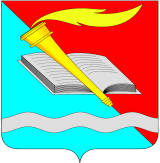 АДМИНИСТРАЦИЯ ФУРМАНОВСКОГО МУНИЦИПАЛЬНОГО РАЙОНА ПОСТАНОВЛЕНИЕ от __________ 2019 	                                                                                        № ___________г. ФурмановОб утверждении муниципальной  программы «Формирование современной городской среды на территории Фурмановского городского поселения» В соответствии со статьей 179 Бюджетного кодекса Российской Федерации, постановлением Правительства Ивановской области от 01.09.2017 №337-п «Об утверждении государственной программы Ивановской области «Формирование современной городской среды»», постановлением администрации Фурмановского муниципального района от 04.09.2013 № 723 «Об утверждении Порядка разработки, реализации и оценки эффективности муниципальных программ Фурмановского муниципального района», администрация Фурмановского муниципального районап о с т а н о в л я е т:1. Утвердить муниципальную  программу «Формирование современной городской среды на территории Фурмановского городского поселения» (прилагается).2. Настоящее постановление вступает в силу с 1 января 2020г. и распространяется на правоотношения, связанные с формированием бюджета Фурмановского городского поселения начиная с формирования бюджета на 2020 год и на плановый период 2021- 2022 годов. 3. Подпрограмму «Формирование современной городской среды» муниципальной программы «Благоустройство Фурмановского муниципального района», утвержденной постановлением администрации Фурмановского муниципального района от 15.11.2016 №912, считать утратившей силу с 1 января 2020 года.4. Признать утратившим силу постановление администрации Фурмановского муниципального района от 19.09.2017 №1048 «Об утверждении Порядка представления, рассмотрения и оценки предложений заинтересованных лиц о включении дворовой территории в муниципальную программу «Формирование современной городской среды на территории Фурмановского городского поселения на 2018-2022 годы», Порядка представления, рассмотрения и оценки предложений граждан, организаций о включении в муниципальную программу «Формирование современной городской среды на территории Фурмановского городского поселения на 2018-2022 годы» общественной территории города Фурманова, подлежащей благоустройству в 2018-2022 годах».5. Настоящее постановление опубликовать в сборнике нормативных правовых актов «Вестник администрации Фурмановского муниципального района и Совета Фурмановского муниципального района» и разместить на официальном сайте администрации Фурмановского муниципального района www.furmanov.su.6. Контроль за исполнением настоящего постановления возложить на заместителя главы администрации Фурмановского муниципального района Клюева А.А.Глава Фурмановскогомуниципального района                                                                                 Р.А.СоловьевЧистяков В.Н.2-14-76Приложениек постановлению администрацииФурмановского муниципального районаот ________2019 № ______МУНИЦИПАЛЬНАЯ    ПРОГРАММА«Формирование современной городской среды на территории Фурмановского городского поселения»  Муниципальная программа «Формирование современной городской среды на территории Фурмановского городского поселения»1. Паспорт муниципальной программы Объём бюджетных ассигнований программы ежегодно уточняется в соответствии с Решением Совета Фурмановского городского поселения о бюджете Фурмановского городского поселения, на соответствующий финансовый год и плановый период.Анализ текущей ситуации в сфере реализации Муниципальной программыБлагоустройство территорий города Фурманова является основным инструментом для улучшения его эстетического облика, а также создания комфортных условий проживания, работы и проведения свободного времени граждан. Принимаемые меры по частичному благоустройству дворовых территорий не приводят к должному результату, поскольку не носят системного характера и четко определенных порядка и источников финансирования.В 2017-2019 году мероприятия по благоустройству городской среды выполнялись за счет средств подпрограммы "Формирование современной городской среды" муниципальной программы "Благоустройство Фурмановского муниципального района".Состояние дворовых территорий многоквартирных домов, проездов к дворовым территориям многоквартирных домов и общественных территорий Фурмановского городского поселения оказывает непосредственное влияние на показатели социального и экономического развития города.В городе Фурманове имеются территории общего пользования (проезды, центральные улицы, площади, скверы, парки и т.д.) благоустройство которых не отвечает современным требованиям и требует комплексного подхода к благоустройству.Для обеспечения благоустройства общественных территорий целесообразно проведение следующих мероприятий:-озеленение, уход за зелеными насаждениями;-оборудование малыми архитектурными формами, фонтанами, иными некапитальными объектами;-устройство пешеходных дорожек,-освещение территорий, в т. ч. декоративное;-обустройство площадок для отдыха, детских, спортивных площадок;-установка скамеек и урн, контейнеров для сбора мусора;-оформление цветников;-обеспечение  физической,  пространственной  и  информационной  доступности общественных территорий для инвалидов и других маломобильных групп населения.Надлежащее  состояние  придомовых  территорий  является  важным  фактором при формировании благоприятной экологической и эстетической городской среды. Низкий уровень состояния асфальтобетонного покрытия дворовых территорий многоквартирных домов, проездов к дворовым территориям многоквартирных домов на территории Фурмановского городского поселения приводит к ограничению движения по придомовым территориям, создает препятствия при движении специальной техники аварийных служб, вызывает постоянные нарекания и жалобы жителей города.Современное состояние дворовых территорий многоквартирных домов, проездов к дворовым территориям многоквартирных домов Фурмановского городского поселения характеризуется следующими показателями:-на территории города Фурманова находится 283 многоквартирных дома, с количеством квартир более 4-х, выбравших форму управления домом;Большинство дворовых территорий этих домов требуют ремонта, так как ремонт их не проводился много лет.Реализация мероприятий муниципальной программы позволит создать благоприятные условия среды обитания, повысить комфортность проживания населения города, обеспечить более эффективную эксплуатацию жилых домов.Таблица 1. Показатели, характеризующие текущую ситуацию в сфере формирования современной городской средыЦель и ожидаемые результаты реализации Муниципальной программыЦелью реализации муниципальной программы является повышение качества и комфорта городской среды на территории Фурмановского городского поселения.Реализация Программы направлена на решение следующих задач:- повышение уровня благоустройства дворовых территорий многоквартирных домов Фурмановского городского поселения;- повышение уровня благоустройства общественных территорий общего пользования Фурмановского городского поселения;- повышение уровня благоустройства территорий Фурмановского городского поселения, в рамках поддержки местных инициатив (ТОСы);Благоустройство Фурмановского городского поселения будет осуществляться по следующим направлениям:- комплексное благоустройство дворовых территорий многоквартирных домов;- благоустройство общественных территорий;Мероприятия по благоустройству территорий должны проводиться с учетом необходимости обеспечения физической, пространственной и информационной доступности зданий, сооружений, дворовых и общественных территорий для инвалидов и других маломобильных групп населения.Вовлечение заинтересованных граждан, организаций в создание комфортной городской среды будет способствовать массовому движению за чистоту, эстетический вид всех объектов недвижимости, за создание приятной городской среды.Качественным результатом реализации Программы послужит повышение уровня благоустройства территорий Фурмановского городского поселения.Таблица 2. Сведения о целевых индикаторах (показателях) реализации Муниципальной программы<*> Значение целевого показателя установлено при условии сохранения финансирования на уровне 2019 года, подлежит уточнению по мере принятия нормативных правовых актов о выделении (распределении) денежных средств из федерального и областного бюджетов, а также по мере формирования Программы и подпрограмм на соответствующие годы.<**> Показатель приведен с учетом планируемой корректировки адресного перечня всех дворовых и общественных территорий, нуждающихся в благоустройстве (сформированного исходя из физического состояния, а также с учетом предложений заинтересованных лиц) и подлежащих благоустройству в период действия муниципальной программы по результатам дополнительного отбора.Программа реализуется посредством двух подпрограмм:1. Подпрограмма "Благоустройство дворовых территорий многоквартирных домов".2. Подпрограмма "Благоустройство общественных территорий".4. Ресурсное обеспечение Муниципальной программы	Источник финансирования мероприятий Программы – бюджет Фурмановского городского поселения, бюджет Ивановской области, Федеральный бюджет. Таблица 3. Ресурсное обеспечение реализации Программы (тыс.руб.)Примечание:<*> Объём финансовых средств будет определен после выделения финансирования из федерального, областного и местного бюджетов, а также из внебюджетных источников на соответствующий год.Приложение 1к муниципальной программе «Формирование современной городской среды на территории Фурмановского городского поселения»ПОДПРОГРАММА«Благоустройство дворовых территорий многоквартирных домов»  1. Паспортподпрограммы «Благоустройство дворовых территорий многоквартирных домов»Объем бюджетных ассигнований подпрограммы ежегодно уточняется в соответствии с Решением Совета Фурмановского городского поселения о бюджете Фурмановского городского поселения на соответствующий финансовый год и плановый период.2. Краткая характеристика сферы реализации подпрограммыВ ходе реализации подпрограммы предусматривается организация и проведение благоустройства дворовых территорий многоквартирных домов на территории Фурмановского городского поселения.Под дворовыми территориями многоквартирных домов понимается совокупность территорий, прилегающих к многоквартирным домам, с расположенными на них объектами, предназначенными для обслуживания и эксплуатации таких домов, и элементами благоустройства таких территорий, в том числе местами стоянки автотранспортных средств, тротуарами и автомобильными дорогами, включая автомобильные дороги, образующие подъезды к территориям, прилегающим к многоквартирным домам.Реализация подпрограммы позволит создать благоприятные условия среды обитания, повысить комфортность проживания граждан на территории муниципального образования Фурмановского городское поселение, обеспечить более эффективную эксплуатацию жилых домов, улучшить условия для отдыха и занятий спортом, обеспечить физическую, пространственную и информационную доступность зданий, сооружений, дворовых  территорий  для инвалидов и других маломобильных групп населения.3.Ожидаемые результаты реализации подпрограммыНастоящая подпрограмма позволит повысить уровень благоустройства дворовых территорий многоквартирных домов на территории Фурмановского городского поселения.Реализация подпрограммы позволит выполнить комплексное благоустройство дворовых территорий многоквартирных домов на территории Фурмановского городского поселения.Качественным результатом реализации подпрограммы послужит повышение уровня благоустройства дворовых территорий Фурмановского городского поселения. Таблица 1. Сведения о целевых индикаторах (показателях) подпрограммы Примечание: <*> Значение целевого показателя установлено при условии сохранения финансирования на уровне 2019 года, подлежит уточнению по мере принятия нормативных правовых актов о выделении (распределении) денежных средств из федерального и областного бюджетов, а также по мере формирования подпрограммы на соответствующие годы.<**> Показатель приведен с учетом планируемой корректировки адресного перечня всех дворовых территорий, нуждающихся в благоустройстве (сформированного исходя из физического состояния, а также с учетом предложений заинтересованных лиц) и подлежащих благоустройству в период действия муниципальной программы по результатам дополнительного отбора.Имеются риски недостижения показателей подпрограммы:- бюджетные, связанные с дефицитом регионального и местного бюджетов и возможностью невыполнения своих обязательств по софинансированию мероприятий региональной (муниципальной) программы;- социальные риски, связанные с низкой социальной активностью населения, отсутствием массовой культуры соучастия в благоустройстве дворовых территорий и т.д.Мероприятия подпрограммыРеализация мероприятия по благоустройству дворовых территорий многоквартирных домов на территории Фурмановского городского поселения включает выполнение минимального и / или дополнительного перечня работ.Минимальный перечень работ по благоустройству дворовых территорий многоквартирных домов:  - ремонт дворовых проездов; - обеспечение освещения дворовых территорий;  - установка скамеек;  - установка урн;Дополнительный перечень работ по благоустройству дворовых территорий:- оборудование детских и (или) спортивных площадок; - оборудование автомобильных парковок; - озеленение;- ремонт имеющейся или устройство новой дождевой канализации, дренажной системы, организация вертикальной планировки территории (при необходимости);- снос строений и сооружений вспомогательного использования, являющихся общим имуществом собственников помещений в многоквартирном доме;- устройство пандуса;- устройство контейнерной площадки.Образцы элементов благоустройстваОриентировочная нормативная стоимость (единичные расценки) на элементы благоустройства дворовых территорий4.1 Порядок аккумулирования и расходования средств заинтересованных лиц.Финансовое обеспечение работ из минимального перечня осуществляется за счёт бюджетных ассигнований бюджета Фурмановского городского поселения, а также средств субсидии на поддержку муниципальных программ формирования современной городской среды. Дополнительный перечень работ по благоустройству дворовых территорий многоквартирных домов реализуется только при условии реализации работ, предусмотренных минимальным перечнем видов работ по благоустройству, и при условии финансового и (или) трудового участия собственников помещений в многоквартирных домах, собственников иных зданий и сооружений, расположенных в границах дворовой территории, подлежащей благоустройству (далее - заинтересованные лица). При выборе формы финансового участия заинтересованных лиц в реализации мероприятий по благоустройству дворовых территорий многоквартирных домов в рамках дополнительного перечня работ по благоустройству доля совокупного объема бюджетных ассигнований федерального бюджета, областного бюджета, местного бюджета в общем объеме финансирования соответствующих мероприятий не должна превышать 99%, а для заинтересованных лиц – 1%. Трудовое участие заинтересованных лиц может выражаться в выполнении заинтересованными лицами неоплачиваемых работ, не требующих специальной квалификации (уборка мелкого летучего мусора после производства работ, покраска бордюрного камня, озеленение территории (посадка саженцев деревьев, кустарников) и иные виды работ по усмотрению заинтересованных лиц). Количество заинтересованных лиц, принимающих трудовое участие, а также их периодичность в выполнении работ по благоустройству (не менее 1 раза за период проведения работ по благоустройству дворовой территории) устанавливается представителем (представителями) заинтересованных лиц, уполномоченных общим собранием собственников помещений многоквартирного дома.Аккумулирование средств, поступающих в рамках финансового участия заинтересованных лиц, организаций в выполнении минимального/дополнительного перечней работ по благоустройству дворовых территорий, осуществляется администрацией Фурмановского муниципального района на счете доходов, с разбивкой в разрезе объектов, заявки по которым прошли конкурсный отбор и будут выбраны для реализации программы. Средства, поступающие на счет, имеют статус безвозмездных поступлений и оформляются договорами пожертвования.Расходование средств осуществляется в соответствии с заключенными муниципальными контрактами в рамках законодательства Российской Федерации о контрактной системе в сфере закупок товаров, работ, услуг для обеспечения государственных (муниципальных) нужд.4.2 Порядок включения предложений заинтересованных лиц о включении дворовой территории в подпрограмму. 	Дворовые территории включаются в подпрограмму в соответствии с датой предоставления предложений заинтересованных лиц при условии их соответствия требованиям «Порядка представления, рассмотрения и оценки предложений заинтересованных лиц о включении дворовой территории в муниципальную программу «Формирование современной городской среды на территории Фурмановского городского поселения» с учётом результатов инвентаризации дворовых территорий, проведённой в соответствии с  постановлением администрации Фурмановского муниципального района от 18.09.2017 № 1049 «Об утверждении Положения о комиссии Фурмановского муниципального района по инвентаризации дворовых территорий, общественных территорий, территорий индивидуальной жилой застройки», и в пределах лимитов бюджетных обязательств, предусмотренных на реализацию подпрограммы. 4.3. Порядок разработки, обсуждения с заинтересованными лицами и утверждения дизайн-проектов благоустройства дворовых территорий.Порядок разработки, обсуждения с заинтересованными лицами и утверждёния дизайн-проектов благоустройства дворовых территорий, включённых в муниципальную программу, включает в себя следующие этапы: 1) Разработка дизайн-проектов.Разработка дизайн-проекта благоустройства дворовой территории многоквартирного дома осуществляется с учётом минимального перечня работ по благоустройству дворовой территории, утверждённых протоколом общего собрания собственников помещений в многоквартирном доме, в отношении которой разрабатывается дизайн-проект благоустройства. Дизайн-проект включает в себя текстовую часть и графическую часть, в том числе в виде визуализированных изображений предлагаемого проекта.Текстовая часть включает в себя следующие разделы: - общая пояснительная записка;- фотофиксация и описание существующих объектов;- описание творческой концепции, её основной идеи и смысловой направленности с учётом зонирования территорий благоустройства по возрастному принципу (площадки для детей дошкольного и младшего возраста, подростков, площадки для отдыха взрослого населения, спортивные площадки).Графическая часть включает в себя:- схему планировочной организации земельного участка;- ситуационный план с указанием инженерных коммуникаций;- план расстановки малых архитектурных форм и оборудования;- спецификацию малых архитектурных форм и элементов;- 3D-визуализацию (не менее двух изображений).2) Обсуждение дизайн-проектов.В обсуждении дизайн-проектов принимают участие собственники помещений в многоквартирных домах, собственники иных зданий и сооружений, расположенных в границах дворовой территории, подлежащей благоустройству.3) Согласование и утверждение дизайн-проектов.Уполномоченное лицо обеспечивает обсуждение, согласование дизайн-проекта благоустройства дворовой территории многоквартирного дома с собственниками инженерных сетей для дальнейшего утверждения.Утверждение дизайн-проекта благоустройства дворовой территории многоквартирного дома осуществляется общественной комиссией в течении десяти рабочих дней со дня согласования дизайн-проекта.Дизайн-проект благоустройства дворовой территории многоквартирного дома утверждается в двух экземплярах, в том числе один экземпляр хранится у уполномоченного лица.Адресный перечень всех дворовых территорий, нуждающихся в благоустройстве (сформированный исходя из физического состояния, а также с учетом предложений заинтересованных лиц) и подлежащих благоустройству в период действия муниципальной программы5. Ресурсное обеспечение подпрограммыПримечание:* Объём финансовых средств будет определен после выделения финансирования из федерального, областного и местного бюджетов, а также из внебюджетных источников на соответствующий год.Приложение 1К подпрограмме «Благоустройство дворовых территорий многоквартирных домов»Порядок предоставления, рассмотрения и оценки предложений заинтересованных лиц о включении дворовой территории в муниципальную программу «Формирование современной городской среды на территории Фурмановского городского поселения».1.Порядок представления, рассмотрения и оценки предложений заинтересованных лиц о включении дворовой территории в муниципальную программу «Формирование современной городской среды на территории Фурмановского городского поселения» (далее – Порядок) разработан в соответствии с Постановлением Правительства Российской Федерации от 10.02.2017 № 169 «Об утверждении Правил предоставления и распределения субсидий из федерального бюджета бюджетам субъектов Российской Федерации на поддержку государственных программ субъектов Российской Федерации и муниципальных программ формирования современной городской среды», с учетом Методических рекомендаций по подготовке государственных (муниципальных) программ формирования современной городской среды в рамках реализации приоритетного проекта «Формирование современной городской среды», разработанных Министерством строительства и жилищно-коммунального хозяйства Российской Федерации.2.Организатором отбора дворовых территорий, для включения в муниципальную программу «Формирование современной городской среды на территории Фурмановского городского поселения» является отдел жилищно-коммунального хозяйства и благоустройства администрации Фурмановского муниципального района.3.В целях реализации настоящего Порядка используются следующие основные понятия:3.1.дворовая территория - совокупность территорий, прилегающих к многоквартирным домам, с расположенными на них объектами, предназначенными для обслуживания и эксплуатации таких домов, и элементами благоустройства этих территорий, в том числе парковками (парковочными местами), тротуарами и автомобильными дорогами, включая автомобильные дороги, образующие проезды к территориям, прилегающим к многоквартирным домам;3.2.заинтересованные лица - собственники помещений в многоквартирных домах, собственники иных зданий и сооружений, расположенных в границах дворовой территории, подлежащей благоустройству;3.3.автомобильная парковка - специальная площадка (без устройства фундаментов) для открытого хранения автомобилей и других индивидуальных мототранспортных средств в одном уровне.4. В целях осуществления благоустройства дворовой территории в рамках муниципальной программы заинтересованные лица вправе выбрать виды работ, предполагаемые к выполнению на дворовой территории, из следующих перечней:4.1.минимальный перечень работ: а) ремонт дворовых проездов;б) обеспечение освещения дворовых территорий; в) установка скамеек; г) установка урн;4.2.дополнительный перечень работ:а) оборудование детских и (или) спортивных площадок; б) оборудование автомобильных парковок; в) озеленение;г) ремонт имеющейся или устройство новой дождевой канализации, дренажной системы, организация вертикальной планировки территории (при необходимости);д) снос строений и сооружений вспомогательного использования, являющихся общим имуществом собственников помещений в многоквартирном доме;е) устройство пандуса;ж) устройство контейнерной площадки.5.Заинтересованные лица вправе представлять предложения о включении дворовых территорий в муниципальную программу, включающие виды работ из минимального перечня работ и (или) дополнительного перечня работ.6.В муниципальную программу подлежат включению дворовые территории исходя из даты представления предложений заинтересованных лиц при условии их соответствия установленным требованиям, оформленных в соответствии с требованиями действующего законодательства и в пределах лимитов бюджетных ассигнований, предусмотренных муниципальной программой.7.Для включения дворовой территории в муниципальную программу заинтересованными лицами представляются в администрацию Фурмановского муниципального района следующие документы:7.1.Заявка в двух экземплярах по форме согласно приложению к настоящему Порядку;7.2.Оригиналы протоколов общих собраний собственников помещений в каждом многоквартирном доме с оригиналами листов голосования, оформленных в соответствии с требованиями действующего законодательства, решений собственников каждого здания и сооружения, расположенных в границах дворовой территории, содержащих в том числе следующую информацию:а) решение об обращении с предложением по включению дворовой территории в муниципальную программу;б) перечень работ по благоустройству дворовой территории, сформированный исходя из минимального перечня работ по благоустройству;в) перечень работ по благоустройству дворовой территории, сформированный исходя из дополнительного перечня работ по благоустройству (в случае принятия такого решения заинтересованными лицами);г) решение о принятии (непринятии) в состав общего имущества собственников помещений в многоквартирном доме (в собственность – для собственников зданий строений, сооружений), оборудования, малых архитектурных форм, иных некапитальных объектов, установленных на дворовой территории в результате реализации муниципальной программы; д) обязательство по осуществлению содержания оборудования, малых архитектурных форм, иных некапитальных объектов, установленных на дворовой территории в результате реализации муниципальной программы; з) решение об определении лиц, которые от имени собственников помещений вмногоквартирном доме уполномочены на представление предложений, согласование дизайн-проекта благоустройства дворовой территории, а также на участие в контроле, в том числе промежуточном, и приемке работ по благоустройству дворовой территории в рамках реализации муниципальной программы (далее - представитель);7.3. схема с границами территории, предлагаемой к благоустройству (при наличии);7.4.копию проектно-сметной документации, в том числе локальной сметы (при наличии);7.5.фотоматериалы, подтверждающие отсутствие или ненадлежащее состояние соответствующих элементов благоустройства, дворовых территорий (при наличии).8.Ответственность за достоверность сведений в заявке и прилагаемых к ней документах, несут заинтересованные лица, представившие их.9. Заявка с прилагаемыми к ней документами подается в администрацию Фурмановского муниципального района нарочно, по адресу: г. Фурманов,                               ул. Социалистическая, д. 15, кабинет 12А в рабочие : пн.-чт.: с 8:15 до 17:15, пт.: с 8:15 до 16:00; перерыв с 12:00 до 12:45, в течении 30 (тридцати) календарных дней со дня размещения сообщения о проведении отбора дворовых территорий на официальном сайте администрации Фурмановского муниципального района в сети Интернет: http://furmanov.su.10.Поступившие заявки заинтересованных лиц регистрируются в день их поступления в журнале регистрации заявок с указанием порядкового регистрационного номера, даты и времени представления заявки, адреса многоквартирного дома, дворовая территория которого предлагается к благоустройству, фамилии, имени, отчества представителя. На обоих экземплярах заявки проставляется регистрационный номер, дата и время представления заявки. Один экземпляр заявки возвращается представителю.11.Администрация Фурмановского муниципального района не позднее рабочего дня следующего за днем представления заявки передает ее в общественную муниципальную комиссию (далее - комиссия), состав которой утверждается постановлением администрации Фурмановского муниципального района.12.Комиссия в течении 10 (десяти) дней осуществляет рассмотрение и оценку заявок заинтересованных лиц на предмет соответствия заявки и прилагаемых к ней документов установленным настоящим Порядком требованиям, в том числе к составу и оформлению.13.Комиссия возвращает заявку в следующих случаях:13.1.представление заявки после окончания срока подачи, указанного в пункте 9 настоящего Порядка;13.2.представление заявки и прилагаемых к ней документов оформленных с нарушением требований действующего законодательства и настоящего Порядка.14.Решение общественной муниципальной комиссии оформляется протоколом и в срок не позднее 2 рабочих дней после проведения заседания комиссии размещается на официальном сайте администрации Фурмановского муниципального района в информационно-телекоммуникационной сети «Интернет».15.В случае выявления несоответствия заявки требованиям настоящего Порядка, заявка с прилагаемыми к ней документами возвращается представителю с указанием причин, явившихся основанием для возврата.После устранения причины, явившейся основанием для возврата заявки, представитель вправе повторно направить предложение о включении дворовых территорий в муниципальную программу. В этом случае датой приема документов будет являться дата их повторной подачи.Приложение 1к Порядку представления, рассмотрения и оценки предложений заинтересованных лиц о включении дворовой территории вмуниципальную программу «Формирование современнойгородской среды на территорииФурмановского городского поселения» администрацию Фурмановского муниципального   районаот ___________________________________(указывается полностью фамилия, имя,     отчество представителя)______________________________________________________________________________ _______________________________________ проживающий (ая) по адресу:______________________________________________________________________________ Номер контактного телефона:_______________________________________ЗАЯВКАо включении дворовой территории в муниципальную программу «Формирование современной городской среды на территории Фурмановского городского поселения»Прошу включить дворовую территорию многоквартирного дома ____________________________________________________________________________________________________________________________________________________________(указать адрес многоквартирного дома)муниципальную программу «Формирование современной городской среды на территории Фурмановского городского» для благоустройства дворовой территории.Приложение:Оригинал протокола(ов) общего собрания собственников помещений в многоквартирном доме, решений собственников зданий и сооружений.Схема с границами территории, предлагаемой к благоустройству (при наличии).Копия  проектно-сметной  документации,  в  том  числе  локальной  сметы  (приналичии).Фотоматериалы, подтверждающие отсутствие или ненадлежащее состояние соответствующих элементов благоустройства, дворовых территорий (при наличии).Представитель            ____________________________________________________________(подпись)(Фамилия и инициалы)Приложение 2к муниципальной программе «Формирование современной городской среды на территории Фурмановского городского поселения»ПОДПРОГРАММА«Благоустройство общественных территорий»  1. Паспортподпрограммы «Благоустройство общественных территорий»Объем бюджетных ассигнований подпрограммы ежегодно уточняется в соответствии с Решением Совета Фурмановского городского поселения о бюджете Фурмановского городского поселения на соответствующий финансовый год и плановый период.2. Краткая характеристика сферы реализации подпрограммыЦелью реализации подпрограммы является повышение уровня благоустройства территорий Фурмановского городского поселения.Реализация поставленной цели должна быть обеспечена выполнением задачи – увеличение количества благоустроенных общественных территорий за счет благоустройства наиболее посещаемых общественных территорий. Под комплексным благоустройством общественной территории понимается проведение комплекса мероприятий, направленных на улучшение санитарного, экологического и эстетического состояния территории. В комплекс работ входит проведение таких мероприятий, как ремонт асфальтового покрытия территорий, обеспечение освещения, оборудование местами для проведения досуга и отдыха разными группами населения, установка малых архитектурных форм, озеленение территорий, цветочное оформление, а также иные виды работ.3.Ожидаемые результаты реализации подпрограммыНастоящая подпрограмма позволит повысить уровень благоустройства общественных территорий Фурмановского городского поселения;Таблица 1. Сведения о целевых индикаторах (показателях) подпрограммы Примечание: <*> Количественный показатель подпрограммы будет определен после распределения Правительством Ивановской области субсидий на поддержку муниципальных программ формирования современной городской среды.На выполнение количественных показателей подпрограммы «Благоустройство общественных территорий» могут повлиять следующие риски:- бюджетные риски, связанные с дефицитом регионального и местного бюджетов и возможностью невыполнения своих обязательств по софинансированию мероприятий специальной подпрограммы;- иные риски – опережающие темпы инфляции, что приведет к повышению стоимости работ и в результате – к невозможности реализации мероприятий в рамках ресурсного обеспечения, предусмотренного подпрограммой.4.Мероприятия подпрограммыПодпрограммой предусмотрено выполнение следующих мероприятий:Благоустройство общественных территорий.Реализация мероприятия предусматривает:- проведение работ по благоустройству общественных территорий;- проведение дополнительных работ по благоустройству общественных территорий, необходимость выполнения которых выявлена в процессе реализации мероприятия (не учтенных ранее при разработке сметной документации);- разработку и (или) корректировку проектно-сметной документации на проведение работ по благоустройству общественных территорий;- выполнение эскизных проектов и иной проектно-технической документации;- выполнение работ, оказание услуг в целях благоустройства общественных территорий.Мероприятия по благоустройству общественных территорий должны выполняться с учетом необходимости обеспечения физической, пространственной и информационной доступности зданий, сооружений и общественных территорий для инвалидов и других маломобильных групп населения.2. Разработка проектной и сметной документации на благоустройство общественных территорий.Реализация мероприятия предусматривает:- разработку проектной и сметной документации на благоустройство общественных территорий,- корректировку ранее разработанной проектной и сметной документации на благоустройство общественных территорий,- выполнение проектно-изыскательских работ (в случаях, когда проведение экспертизы является обязательным),- сбор исходно-разрешительной документации (в случаях, когда проведение экспертизы является обязательным),- выполнение эскизных проектов и иной проектно-технической документации,- выполнение работ, оказание услуг в целях разработки и (или) корректировки проектной и сметной документации на благоустройство общественных территорий,- проведение экспертизы проектной (в случаях, когда проведение экспертизы является обязательным) и сметной документации.Адресный перечень всех общественных территорий,нуждающихся в благоустройстве (с учетом их физическогосостояния) и подлежащих благоустройству в период действиямуниципальной программы5.Ресурсное обеспечение подпрограммыПримечание:* Объём финансовых средств будет определен после выделения финансирования из федерального, областного и местного бюджетов, а также из внебюджетных источников на соответствующий год.Приложение 1К подпрограмме «Благоустройство общественных территорий»Порядок предоставления, рассмотрения и оценки предложений граждан и организаций о включении в муниципальную программу «Формирование современной городской среды на территории Фурмановского городского поселения» общественной территории, подлежащей благоустройству.1.Порядок представления, рассмотрения и оценки предложений граждан и организаций о включении в муниципальную программу «Формирование современной городской среды на территории Фурмановского городского поселения» общественной территории, подлежащей благоустройству (далее – Порядок) разработан в соответствии с Постановлением Правительства Российской Федерации от 10.02.2017 № 169 «Об утверждении Правил предоставления и распределения субсидий из федерального бюджета бюджетам субъектов Российской Федерации на поддержку государственных программ субъектов Российской Федерации и муниципальных программ формирования современной городской среды», с учетом Методических рекомендаций по подготовке государственных (муниципальных) программ формирования современной городской среды в рамках реализации приоритетного проекта «Формирование современной городской среды», разработанных Министерством строительства и жилищно-коммунального хозяйства Российской Федерации.2.Организатором отбора общественной территории, подлежащей благоустройству, для включения в муниципальную программу «Формирование современной городской среды на территории Фурмановского городского поселения» является отдел архитектуры Администрации Фурмановского муниципального района.3.Перечень общественных территорий, подлежащих благоустройству, формируется из числа предложений граждан и организаций,  отобранных Общественной комиссией рассмотрения и оценки таких предложений.4.Под общественной территорией понимается территория муниципального образования соответствующего функционального назначения (площадь, набережная, улица, пешеходная зона, сквер, парк, иная территория) (далее – общественная территория).5.Сообщение о проведении отбора общественных территорий, подлежащих благоустройству в 2020-2024 годы, публикуется в средствах массовой информации и размещается на официальном сайте администрации  Фурмановского муниципального района.Представление предложений гражданами и организациями6.Предложение о включении общественной территории в муниципальную программу «Формирование современной городской среды на территории Фурмановского городского поселения» (далее – Предложение) оформляется согласно Приложению 1 к Порядку.7.Количество предложений от конкретного гражданина и организации не может превышать одного предложения.8.Предложения принимаются в течение 12 календарных дней с момента опубликования сообщения о проведении отбора общественных территорий, на официальном сайте администрации Фурмановского муниципального района в сети Интернет: http://furmanov.su.9.Предложение направляется в администрацию Фурмановского муниципального района нарочно, по адресу: г. Фурманов, ул. Социалистическая, д.15, кабинет 12А в рабочие дни: пн.-чт.: с 8:15 до 17:15, пт.; с 8:15 до 16:00; перерыв с 12:00 до 12:45.10.Предложение подается гражданином или организацией в отдел архитектуры Администрации Фурмановского муниципального района  в письменной форме в срок, установленный в сообщении о проведении отбора общественных территорий. Предложение регистрируется специалистом, который делает отметку о его получении с указанием даты и времени получения.Каждое предложение регистрируется отдельно. Предложение, поступившее после срока, установленного в сообщении о проведении отбора общественных территорий, рассмотрению не подлежит. Такое предложение регистрируется и возвращается гражданину или организации.Рассмотрение и оценка предложений11.Рассмотрение и оценка предложений проводится общественной комиссией для организации общественного обсуждения, проведения оценки предложений заинтересованных лиц, а также для осуществления контроля за реализацией муниципальной программы «Формирование современной городской среды на территории Фурмановскогоо городского поселения» (далее – Общественная комиссия).12.Общественная комиссия проводит рассмотрение и оценку предложений исходя из даты представления таких предложений и при условии их соответствия установленным требованиям. 13.Предложения рассматриваются и оцениваются Общественной комиссией не позднее 3 рабочих дней с даты окончания подачи предложений.14.По результатам рассмотрения и оценки составляется протокол рассмотрения и оценки предложений граждан и организаций о включении в муниципальную программу «Формирование современной городской среды на территории Фурмановского городского поселения» общественной территории, подлежащей благоустройству (далее – Протокол рассмотрения и оценки).Протокол рассмотрения и оценки содержит результаты рассмотрения предложений на соответствие установленным требованиям и порядковый номер, присвоенный каждому предложению, исходя из даты представления предложения. В случае несоответствия предложения установленным требованиям порядковый номер такому предложению не присваивается.В случае, если количество предложений по конкретной общественной территории превышает количество предложений по другим общественным территориям, то такой общественной территории присваивается первый номер.В результате рассмотрения и оценки предложений осуществляется формирование адресного перечня общественных территорий, подлежащих благоустройству и включению в муниципальную программу «Формирование современной городской среды на территории Фурмановского городского поселения», в зависимости от присвоенного порядкового номера.В случае, если количество общественных территорий превышает объем бюджетных денежных средств, предоставленных на реализацию мероприятий по благоустройству общественных территорий, в адресный перечень общественных территорий включаются общественные территории в соответствии с присвоенным порядковым номером.15.Протокол рассмотрения и оценки подписывается всеми членами Общественной комиссии, присутствовавшими на заседании, и размещается на официальном сайте администрации Фурмановского муниципального района и в средствах массовой информации не позднее 3 рабочих дней с момента его подписания. 16. Предложение отклоняется Общественной комиссией в случае невыполнения условия, установленного в пункте 6 Порядка.  17. Отбор признается несостоявшимся в случаях, если: 1) отклонены все предложения; 2) не подано ни одного предложения; 3) подано только одно предложение. 18. В случае, если по окончании срока подачи предложений подано только одно предложение, Общественная комиссия признает отбор несостоявшимся и рассматривает указанное предложение. Если предложение соответствует требованиям Порядка, общественная территория включается в адресный перечень общественных территорий, подлежащих благоустройству в 2020-2024 годы и включению в муниципальную программу «Формирование современной городской среды на территории Фурмановского городского поселения», в зависимости от присвоенного порядкового номера. Приложение 1к Порядку представления, рассмотрения и оценки предложений граждан и организаций о включении вмуниципальную программу «Формирование современнойгородской среды на территорииФурмановского городского поселения» общественной территории, подлежащей благоустройству.______В случае направления предложения организацией, предложение оформляется на ее официальном бланкеВ  отдел архитектуры Администрации Фурмановского муниципального районаПредложениео включении в муниципальную программу «Формирование современной городской среды на территории Фурмановского городского поселения» общественной территории_____________________________________________________________________________________________________________________________(ФИО гражданина/наименование организации с указанием уполномоченного лица)предлагает включить в муниципальную программу «Формирование современной городской среды на территории Фурмановского городского» _____________________________________________________________(наименование общественной территории)в связи с тем, что ___________________________________________________(указать причину необходимости благоустройства предлагаемой территории)________________________ /___________________/                        (подпись)                                                             (ФИО)Номер контактного телефона гражданина, организации  _______________________«___» ____________ 20   год          (дата направления заявки)Приложение 3к муниципальной программе «Формирование современной городской среды на территории Фурмановского городского поселения»ПОДПРОГРАММА«Благоустройство территорий, в рамках поддержки местных инициатив»  1. Паспортподпрограммы «Благоустройство территорий, в рамках поддержки местных инициатив»Объем бюджетных ассигнований подпрограммы ежегодно уточняется в соответствии с Решением Совета Фурмановского городского поселения о бюджете Фурмановского городского поселения на соответствующий финансовый год и плановый период.2. Краткая характеристика сферы реализации подпрограммыПоддержка местных инициатив являются достаточно важным направлением в силу того, что ТОС выступает в качестве деятельности, которая направлена на решение вопросов местного значения и важного для населения, а значит, деятельности с помощью, которой и происходит самореализация граждан.Развитие ТОС повышает степень организованности и структурированности местных сообществ, что имеет положительные эффекты для муниципалитета. К таким эффектам можно отнести следующее. Непосредственное участие жителей в осуществлении местного самоуправления через ТОС повышает вовлеченность в жизнь территории, а опыт непосредственного сотрудничества с органами местного самоуправления ведет к пересмотру у жителей отношения к их деятельности. В результате жители лучше могут понять всю сложность стоящих перед местными властями проблем. Постепенно растет доверие между жителями и органами местного самоуправления, что обеспечивает для них возможность опираться на поддержку населения.3.Ожидаемые результаты реализации подпрограммыНастоящая подпрограмма позволит повысить уровень благоустройства территорий Фурмановского городского поселения, в рамках поддержки местных инициатив.Таблица 1. Сведения о целевых индикаторах (показателях) подпрограммы Примечание: <*> Значение целевого показателя установлено при условии сохранения финансирования на уровне 2019 года, подлежит уточнению по мере принятия нормативных правовых актов о выделении (распределении) денежных средств из федерального и областного бюджетов, а также по мере формирования подпрограммы на соответствующие годы.<**> Показатель приведен с учетом планируемой корректировки адресного перечня всех дворовых территорий, нуждающихся в благоустройстве (сформированного исходя из физического состояния, а также с учетом предложений заинтересованных лиц) и подлежащих благоустройству в период действия муниципальной программы по результатам дополнительного отбора.Имеются риски недостижения показателей подпрограммы:- бюджетные, связанные с дефицитом регионального и местного бюджетов и возможностью невыполнения своих обязательств по софинансированию мероприятий региональной (муниципальной) программы;- социальные риски, связанные с низкой социальной активностью населения, отсутствием массовой культуры соучастия в благоустройстве дворовых территорий и т.д.4.Мероприятия подпрограммыПод территориальным общественным самоуправлением (ТОС) понимается самоорганизация граждан по месту их жительства на части территории поселения для самостоятельного и под свою ответственность осуществления собственных инициатив по вопросам местного значения.Под проектом благоустройства понимается признанный решением территориального общественного самоуправления приоритетный комплекс предусмотренных правилами благоустройства территории муниципального образования мероприятий по содержанию территории, а также по размещению объектов благоустройства (кроме разработки проектной документации по благоустройству территорий, создания, реконструкции, капитального ремонта объектов благоустройства, относящихся к объектам капитального строительства, приобретения объектов недвижимого имущества), направленных на обеспечение и повышение комфортности условий проживания граждан, поддержание и улучшение санитарного и эстетического состояния территории.Орган территориального общественного самоуправления предоставляет в администрацию Фурмановского муниципального района:- решение ТОС о приоритетности проекта, готовности его софинансировать и объеме софинансирования, оформленное протоколом, с приложением к нему листа регистрации участвующих в голосовании по указанным вопросам;- документы, подтверждающие стоимость проекта (смета, прайс-лист, коммерческое предложение и т.д.);-документы, подтверждающие софинансирование проекта за счет внебюджетных источников (в случае, если предусмотрено софинансирование проекта за счет внебюджетных источников (кроме ТОС));- материалы (документы, фотоматериалы, дизайн-проект), подтверждающие достоверность представляемых в заявочной документации сведений и позволяющие наиболее полно описать проект в целях оценки согласно установленным критериям оценки. Копии документов должны быть заверены в порядке, установленном законодательством Российской Федерации. С целью организации и проведения общественного обсуждения проекта благоустройства, перечня элементов благоустройства, предлагаемых к размещению на соответствующей территории, администрация Фурмановского муниципального района размещает на официальном сайте администрации Фурмановского муниципального района в информационно-телекоммуникационной сети «Интернет» уведомление о проведении общественного обсуждения. Уполномоченное лицо обеспечивает обсуждение, согласование проекта благоустройства с председателем ТОС для дальнейшего утверждения.	Образцы элементов благоустройстваОриентировочная нормативная стоимость (единичные расценки) на элементы благоустройства Адресный перечень территорий в рамках поддержки местных инициатив, подлежащих благоустройству в 20__годуПорядок основных мероприятий по благоустройству территорий, в рамках поддержки местных инициатив, подлежащие благоустройству в 20__ году1. Обследование состояния придомовых и общественных территорий, с целью выбора места расположения объекта.2. Подготовка дизайн-проекта и сметных расчетов по установке объекта.3. Общественное обсуждение и утверждение объекта.5. Ресурсное обеспечение подпрограммыПримечание:* Объём финансовых средств будет определен после выделения финансирования из федерального, областного и местного бюджетов, а также из внебюджетных источников на соответствующий год.Наименование программыФормирование современной городской среды на территории Фурмановского городского поселенияСроки реализации программы2020 - 2024 гг. Перечень подпрограмм1.Благоустройство дворовых территорий многоквартирных домов.2.Благоустройство общественных территорий.3.Благоустройство территорий,  в рамках поддержки местных инициативАдминистратор программыЗаместитель главы администрации Фурмановского муниципального района. Исполнители  программыОтдел жилищно-коммунального хозяйства  и благоустройства администрации Фурмановского муниципального района.Отдел архитектуры администрации Фурмановского муниципального района.Цель программыПовышение качества и комфорта городской среды на территории Фурмановского городского поселенияЗадачи программы- повышение уровня благоустройства дворовых территорий многоквартирных домов Фурмановского городского поселения;-повышение уровня благоустройства общественных территорий общего пользования Фурмановского городского поселения;- повышение уровня благоустройства территорий Фурмановского городского поселения, в рамках поддержки местных инициатив;Целевые индикаторы (показатели) программыКоличество благоустроенных дворовых территорий многоквартирных домовКоличество благоустроенных общественных территорийКоличество благоустроенных территорий в рамках поддержки местных инициативОбъемы и источники  финансирования Общий объем бюджетных ассигнований -  2020 год – 0,00 рублей;2021 год – 0,00 рублей;2022 год – 5 000 000,00 рублей;2023 год – 5 000 000,00 рублей;2024 год – 5 000 000,00 рублей;из них:- Бюджет Фурмановского городского поселения:2020 год – 0,00 рублей;2021 год – 0,00 рублей;2022 год – 5 000 000,00 рублей;2023 год – 5 000 000,00 рублей;2024 год – 5 000 000,00 рублей;- Бюджет Ивановской области:2020 год – 0,00 рублей;2021 год – 0,00 рублей;2022 год – 0,00 рублей;2023 год – 0,00 рублей;2024 год – 0,00 рублей.Федеральный бюджет:2020 год – 0,00 рублей;2021 год – 0,00 рублей;2022 год – 0,00 рублей;2023 год – 0,00 рублей;2024 год – 0,00 рублей.Примечание: Объём финансовых средств будет определен после выделения финансирования из федерального, областного и местного бюджетов, а также из внебюджетных источников на соответствующий год.Ожидаемые результаты реализации ПрограммыК 2024 году:- обеспечение повышения качества и комфорта городской среды муниципального образования Фурмановского городского поселения;- увеличение благоустроенных дворовых и общественных территорий на территории муниципального образования Фурмановского городского поселения.N п/пНаименование показателя (индикатора)Единица измеренияЗначения показателей на начало годаЗначения показателей на начало годаЗначения показателей на начало годаN п/пНаименование показателя (индикатора)Единица измерения2017201820191Количество благоустроенных дворовых территорийед.1031221372Доля благоустроенных дворовых территорий многоквартирных домов от общего количества дворовых территорий%36,443,1148,413Количество благоустроенных общественных территорийед.1234Доля благоустроенных общественных территорий от общего количества таких территорий%7,1414,2821,42№ п/пНаименование целевого показателя (индикатора)Ед. изм.2019 факт2020<*> 2021<*>2022<*>2023<*>2024 <*>1.Количество благоустроенных дворовых территорий многоквартирных домовед.045<**>45<**>46<**>-<**>-<**>2.Количество благоустроенных общественных территорийед.3	1<**>1<**>1<**>-<**>-<**>3.Количество благоустроенных территорий в рамках поддержки поддержки местных инициативЕд.5-<**>-<**>-<**>-<**>-<**>№ п/пНаименование мероприятия, источник финансированияИсполнитель2020<*>2021<*>2022<*>2023<*>2024<*>Программа, всего:Программа, всего:Программа, всего:0,000,005 000,05 000,05 000,0Бюджет Фурмановского городского поселенияБюджет Фурмановского городского поселения 0,000,005 000,05 000,05 000,0Областной бюджетОбластной бюджет-----Федеральный бюджетФедеральный бюджет-----ПодпрограммыПодпрограммыПодпрограммыПодпрограммыПодпрограммыПодпрограммыПодпрограммыПодпрограммы1.Благоустройство дворовых территорий многоквартирных домов на территории Фурмановского городского поселенияОтдел ЖКХ и благоустройства-----1.Бюджет Фурмановского городского поселенияОтдел ЖКХ и благоустройства-----1.Областной бюджетОтдел ЖКХ и благоустройства-----1.Федеральный бюджетОтдел ЖКХ и благоустройства-----2.Благоустройство общественных территорий Фурмановского городского поселенияОтдел архитектуры0,000,005 000,05 000,05 000,02.Бюджет Фурмановского городского поселенияОтдел архитектуры0,000,005 000,05 000,05 000,02.Областной бюджетОтдел архитектуры-----2.Федеральный бюджетОтдел архитектуры-----3.Организация благоустройства территорий в рамках поддержки местных инициативОтдел ЖКХ и благоустройства-----3.Бюджет Фурмановского городского поселенияОтдел ЖКХ и благоустройства-----3.Областной бюджетОтдел ЖКХ и благоустройства-----3.Федеральный бюджетОтдел ЖКХ и благоустройства-----Наименование подпрограммыБлагоустройство дворовых территорий многоквартирных домовСроки реализации подпрограммы2020 – 2024 годы.Исполнитель подпрограммыОтдел жилищно-коммунального хозяйства и благоустройства администрации Фурмановского муниципального района.Цель подпрограммыПовышение уровня благоустройства дворовых территорий многоквартирных домов Фурмановского городского поселения.Задачи подпрограммыУвеличение количества благоустроенных дворовых территорий многоквартирных домовРесурсное обеспечение  подпрограммы Общий объем бюджетных ассигнований – 2020 год - 0,00 рублей; 2021 год – 0,00 рублей; 2022 год – 0,00 рублей;2023 год – 0,00 рублей; 2024 год – 0,00 рублей.из них:- федеральный бюджет:2020 год – 0,00 рублей; 2021 год – 0,00 рублей; 2022 год – 0,00 рублей;2023 год – 0,00 рублей; 2024 год – 0,00 рублей.- областной бюджет:2020 год – 0,00 рублей; 2021 год – 0,00 рублей; 2022 год – 0,00 рублей;2023 год – 0,00 рублей; 2024 год – 0,00 рублей.- бюджет Фурмановского городского поселения:2020 год – 0,00 рублей; 2021 год – 0,00 рублей; 2022 год – 0,00 рублей;2023 год – 0,00 рублей; 2024 год – 0,00 рублей.Примечание:* Объём финансовых средств будет определен после выделения финансирования из федерального, областного и местного бюджетов, а также из внебюджетных источников на соответствующий год.№ п/пНаименование целевого показателя (индикатора)Ед. изм.Значения целевых индикаторов (показателей)Значения целевых индикаторов (показателей)Значения целевых индикаторов (показателей)Значения целевых индикаторов (показателей)Значения целевых индикаторов (показателей)№ п/пНаименование целевого показателя (индикатора)Ед. изм.2020<*>2021<*>2022<*>2023<*>2024<*>1.Количество благоустроенных дворовых территорийед.45<**>45<**>46<**>-<**>-<**>Лавка садово-парковая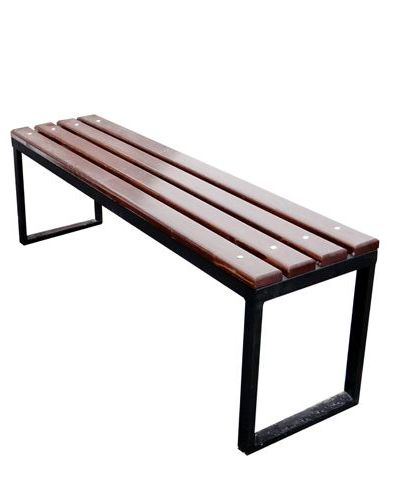 Урна уличная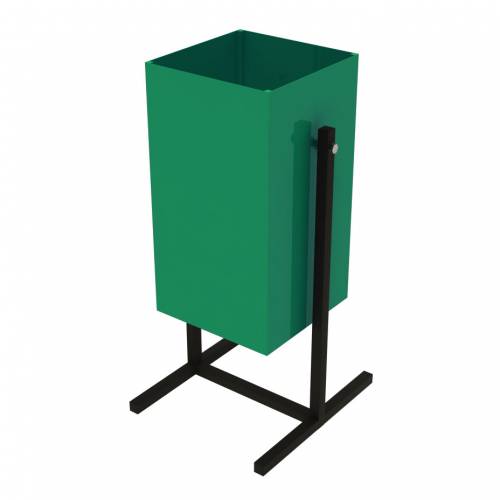 Вид работЕдиницаизмеренияЕдиничная расценка, руб.Единичная расценка, руб.Единичная расценка, руб.Единичная расценка, руб.Строительство внутриквартального, дворового проезда, автостоянки с асфальтобетонным покрытием1 кв. мС бордюром2920С бордюром2920Без бордюра1945Без бордюра1945Ремонт внутриквартального, дворового проезда, автостоянки с асфальтобетонным покрытием1 кв. мС бордюром1500С бордюром1500Без бордюра1200Без бордюра1200Строительство тротуара (пешеходной дорожки) с асфальтобетонным покрытием1 кв. мС бордюром2063С бордюром2063Без бордюра1705Без бордюра1705Ремонт тротуара (пешеходной дорожки) с асфальтобетонным покрытием1 кв. мС бордюром1500С бордюром1500Без бордюра1200Без бордюра1200Устройство тротуарной плитки1 кв. мС бордюром1976С бордюром1976Без бордюра1279Без бордюра1279Поднятие горловины колодца(без стоим. люка)1 шт.4102410241024102Поднятие горловины колодца(со стоимостью люка)1 шт.8600860086008600Установка скамейки1 шт.2400240024002400Стоимость скамейки1 шт.5700570057005700Установка урны для мусора1 шт.2400240024002400Стоимость урны для мусора1 шт.3500350035003500Стоимость наружного освещения1 п. мПо опорам1087Надподъездомдома 803Надподъездомдома 803Под землей2438№ п/пАдрес дворовой территории1.г. Фурманов, ул. Д. Бедного, д. 472.г. Фурманов, ул. Д. Бедного, д. 493.г. Фурманов, ул. Д. Бедного, д. 514.г. Фурманов, ул. Д. Бедного, д. 535.г. Фурманов, ул. Д. Бедного, д. 556.г. Фурманов, ул. Д. Бедного, д. 417.г. Фурманов, ул. Д. Бедного, д. 43 (г. Фурманов, ул. Д. Бедного, д. 43, д. 45)8.г. Фурманов, ул. Д. Бедного, д. 599.г. Фурманов, ул. Д. Бедного, д. 6110.г. Фурманов, ул. Д. Бедного, д. 6311.г. Фурманов, ул. Д. Бедного, д. 6512.г. Фурманов, ул. Д. Бедного, д. 69а13.г. Фурманов, ул.Жуковского, д. 914.г. Фурманов, ул.Жуковского, д. 1615.г. Фурманов, ул.Жуковского, д. 1716.г. Фурманов, ул.Жуковского, д. 1817.г. Фурманов, ул.Жуковского, д. 2618.г. Фурманов, ул. Мичурина, д. 919.г. Фурманов, ул. Мичурина, д. 1120.г. Фурманов, ул. Мичурина, д. 1421.г. Фурманов, ул. Мичурина, д. 1622.г. Фурманов, ул. Тимирязева, д. 1423.г. Фурманов, ул. Соц. Поселок, д. 224.г. Фурманов, ул. Соц. Поселок, д. 325.г. Фурманов, ул. Соц. Поселок, д. 526.г. Фурманов, ул. Тимирязева, д. 3927.г. Фурманов, ул. Тимирязева, д. 4528.г. Фурманов, ул. Тимирязева, д. 4729.г. Фурманов, ул. Соц. Поселок, д. 630.г. Фурманов, ул. Соц. Поселок, д. 731.г. Фурманов, ул. Соц. Поселок, д. 832.г. Фурманов, ул. Соц. Поселок, д. 1033.г. Фурманов, ул. Соц. Поселок, д. 1134.г. Фурманов, ул. Соц. Поселок, д. 1235.г. Фурманов, ул. Соц. Поселок, д. 1336.г. Фурманов, ул. Соц. Поселок, д. 1437.г. Фурманов, ул. Соц. Поселок, д. 1538.г. Фурманов, ул. Соц. Поселок, д. 7839.г. Фурманов, ул. Соц. Поселок, д. 7940.г. Фурманов, ул. Соц. Поселок, д. 8841.г. Фурманов, ул. Крестьянская, д. 342.г. Фурманов, ул. Крестьянская, д. 443.г. Фурманов, ул. Крестьянская, д. 544.г. Фурманов, ул. Пролетарская, д. 245.г. Фурманов, ул. Пролетарская, д. 946.г. Фурманов, ул. Хлебникова, д. 1647.г. Фурманов, ул. Хлебникова, д. 2148.г. Фурманов, ул. Хлебникова, д. 2749.г. Фурманов, ул. Хлебникова, д. 2850.г. Фурманов, ул. Хлебникова, д. 2951.г. Фурманов, ул. Хлебникова, д. 3052.г. Фурманов, ул. Хлебникова, д. 3253.г. Фурманов, ул. Хлебникова, д. 3754.г. Фурманов, ул. Соц. Проезд, д. 355.г. Фурманов, ул. Соц. Проезд, д. 656.г. Фурманов, ул. Социалистическая, д. 457.г. Фурманов, ул. Социалистическая, д. 558.г. Фурманов, ул. Хлебникова, д. 4059.г. Фурманов, ул. Социалистическая, д. 2160.г. Фурманов, ул. Социалистическая, д. 25 (г. Фурманов, ул. Социалистическая, д. 25, д. 27)61.г. Фурманов, ул. Социалистическая, д. 2962.г. Фурманов, ул. Социалистическая, д. 3063.г. Фурманов, ул. Социалистическая, д. 3164.г. Фурманов, ул. Северная, д. 165.г. Фурманов, ул. Северная, д. 266.г. Фурманов, ул. Социалистическая, д. 4167.г. Фурманов, ул. Социалистическая, д. 10а68.г. Фурманов, ул. Социалистическая, д. 32б69.г. Фурманов, ул. Колосова, д. 370.г. Фурманов, ул. Колосова, д. 471.г. Фурманов, ул. Колосова, д. 572.г. Фурманов, ул. Колосова, д. 6 (г. Фурманов, ул. Колосова, д. 6, д. 8)73.г. Фурманов, ул. Колосова, д. 774.г. Фурманов, ул. Колосова, д. 975.г. Фурманов, ул. Колосова, д. 10 (г. Фурманов, ул. Колосова, д. 10, д. 12)76.г. Фурманов, ул. Колосова, д. 1177.г. Фурманов, ул. Колосова, д. 1378.г. Фурманов, ул. Колосова, д. 14 (г. Фурманов, ул. Колосова, д. 14, д. 16/41)79.г. Фурманов, ул. Колосова, д. 19 (г. Фурманов, ул. Колосова, д. 17/44, д. 19)80.г. Фурманов, ул. Колосова, д. 20 (г. Фурманов, ул. Колосова, д. 18/42, д. 20)81.г. Фурманов, ул. Колосова, 21 (г. Фурманов, ул. Колосова, д. 21, д. 23)82.г. Фурманов, ул. Колосова, д. 22 (г. Фурманов, ул. Колосова, д. 22, д. 24)83.г. Фурманов, ул. Колосова, д. 2684.г. Фурманов, ул. Колосова, д. 2785.г. Фурманов, ул. Колосова, д. 2986.г. Фурманов, ул. Колосова, д. 3087.г. Фурманов, ул. Колосова, д. 3188.г. Фурманов, ул. Колосова, д. 3289.г. Фурманов, ул. Колосова, д. 34 (г. Фурманов, ул. Колосова, д. 34, д. 38)90.г. Фурманов, ул. Колосова, д. 3691.г. Фурманов, ул. Колосова, д. 4092.г. Фурманов, ул. Колосова, д. 4293.г. Фурманов, ул. Колосова, д. 4494.г. Фурманов, ул. Колосова, д. 4695.г. Фурманов, ул. Колосова, д. 4896.г. Фурманов, ул. Колосова, д. 5097.г. Фурманов, ул. Колосова, д. 5298.г. Фурманов, ул. Колосова, д. 6099.г. Фурманов, ул. Колосова, д. 15/43100.г. Фурманов, ул. Красина, д. 4101.г. Фурманов, ул. Красина, д. 6102.г. Фурманов, ул. Красина, д. 8/61103.г. Фурманов, ул. Красина, д. 2/20104.г. Фурманов, ул. Красноармейская, д. 45105.г. Фурманов, ул. Красноармейская, д. 47106.г. Фурманов, ул. Красноармейская, д. 48107.г. Фурманов, ул. Красноармейская, д. 49108.г. Фурманов, ул. Красноармейская, д. 50109.г. Фурманов, ул. Красноармейская, д. 51110.г. Фурманов, ул. Красноармейская, д. 52111.г. Фурманов, ул. Красноармейская, д. 53 (г. Фурманов, ул. Красноармейская,   д. 53, д. 55)112.г. Фурманов, ул. Красноармейская, д. 54113.г. Фурманов, ул. Красноармейская, д. 57114.г. Фурманов, ул. Лесная, д. 6115.г. Фурманов, ул. Лесная, д. 10116.г. Фурманов, ул. Лесная, д. 12117.г. Фурманов, ул. Лесная, д. 14118.г. Фурманов, ул. Наримановская, д. 6119.г. Фурманов, ул. Наримановская, д. 8120.г. Фурманов, ул. Нижний Двор, д. 35121.г. Фурманов, ул. Радищева, д. 27122.г. Фурманов, ул. 1-я Трудящихся, д. 1123.г. Фурманов, ул. Б. Фурмановская, д. 89124.г. Фурманов, ул. Острецовская, д. 4125.г. Фурманов, ул. Острецовская, д. 6126.г. Фурманов, ул. Острецовская, д. 8127.г. Фурманов, ул. Острецовская, д. 10128.г. Фурманов, ул. Острецовская, д. 12129.г. Фурманов, ул. Острецовская, д. 14130.г. Фурманов, ул. Острецовская, д. 16131.г. Фурманов, ул. Острецовская, д. 18132.г. Фурманов, ул. Возрождения, д. 34133.г. Фурманов, ул. Возрождения, д. 36134.г. Фурманов, ул. Революционная, д. 18135.г. Фурманов, ул. Советская, д. 3136.г. Фурманов, ул. Д. Бедного, д. 38 (г. Фурманов, ул. Д. Бедного, д. 38, д. 40)№ п/пНаименование мероприятия, источник финансированияИсполнитель2020 год, тыс. руб.2021 год, тыс. руб.2022 год, тыс. руб.2023 год, тыс. руб.2024 год, тыс. руб.Подпрограмма, всего:Подпрограмма, всего:Подпрограмма, всего:0,000,000,000,000,00Бюджет Фурмановского городского поселенияБюджет Фурмановского городского поселения0,000,000,000,000,00Областной бюджетОбластной бюджет0,000,000,000,000,00Федеральный бюджетФедеральный бюджет0,000,000,000,000,001.Основное мероприятие «Региональный проект «Формирование комфортной городской среды»Отдел ЖКХ и благоустройства0,000,000,000,000,001.Бюджет Фурмановского городского поселенияОтдел ЖКХ и благоустройства0,000,000,000,000,001.Областной бюджетОтдел ЖКХ и благоустройства0,000,000,000,000,001.Федеральный бюджетОтдел ЖКХ и благоустройства0,000,000,000,000,001.1.Реализация программы формирования современной городской средыОтдел ЖКХ и благоустройства0,000,000,000,000,001.1.Бюджет Фурмановского городского поселенияОтдел ЖКХ и благоустройства0,000,000,000,000,001.1.Областной бюджетОтдел ЖКХ и благоустройства0,000,000,000,000,001.1.Федеральный бюджетОтдел ЖКХ и благоустройства0,000,000,000,000,00Наименование подпрограммыБлагоустройство общественных территорийСроки реализации подпрограммы2020 – 2024 годы.Исполнитель подпрограммыОтдел архитектуры администрации Фурмановского муниципального района.Цель подпрограммыПовышение уровня благоустройства общественных территорий общего пользования Фурмановского городского поселенияЗадачи подпрограммыУвеличение количества благоустроенных общественных территорий общего пользованияРесурсное обеспечение  подпрограммы Общий объем бюджетных ассигнований –           2020 год – 0,00 рублей; 2021 год – 0,00 рублей; 2022 год – 5 000 000,00 рублей;2023 год – 5 000 000,00 рублей;2024 год – 5 000 000,00 рублей;- федеральный бюджет:2020 год – 0,00 рублей; 2021 год – 0,00 рублей; 2022 год – 0,00 рублей;2023 год – 0,00 рублей; 2024 год – 0,00 рублей.  - областной бюджет:2020 год – 0,00 рублей; 2021 год – 0,00 рублей; 2022 год – 0,00 рублей;2023 год – 0,00 рублей; 2024 год – 0,00 рублей. - бюджет Фурмановского городского поселения:2020 год – 0,00 рублей; 2021 год – 0,00 рублей; 2022 год – 5 000 000,00 рублей;2023 год – 5 000 000,00 рублей;2024 год – 5 000 000,00 рублей.Примечание:* Объём финансовых средств будет определен после выделения финансирования из федерального, областного и местного бюджетов, а также из внебюджетных источников на соответствующий год.№ п/пНаименование целевого показателя (индикатора)Ед. изм.Значения целевых индикаторов (показателей)Значения целевых индикаторов (показателей)Значения целевых индикаторов (показателей)Значения целевых индикаторов (показателей)Значения целевых индикаторов (показателей)№ п/пНаименование целевого показателя (индикатора)Ед. изм.202020212022202320241.Количество благоустроенных общественных территорий ед.1<*>1<*>1<*>-<*>-<*>№ п/пАдрес общественной территории 1.Благоустройство общественной территории у Монумента Славы в р-не ул.Социалистическая2.Зона отдыха вдоль реки Шача 3.Благоустройство общественной территории по ул. Тимирязева около школы №10 в г.Фурманов№ п/пНаименование мероприятия, источник финансированияИсполнитель2020 год, тыс. руб.2021 год, тыс. руб.2022 год, тыс. руб.2023 год, тыс. руб.2024 год, тыс. руб.Подпрограмма, всего:Подпрограмма, всего:Подпрограмма, всего:0,000,005 000,05 000,05 000,0Бюджет Фурмановского городского поселенияБюджет Фурмановского городского поселения0,000,005 000,05 000,05 000,0Областной бюджетОбластной бюджет0,000,000,000,000,00Федеральный бюджетФедеральный бюджет0,000,000,000,000,001.Основное мероприятие «Региональный проект «Формирование комфортной городской среды»Отдел архи-тектуры0,000,000,000,000,001.Бюджет Фурмановского городского поселенияОтдел архи-тектуры0,000,005 000,05 000,05 000,01.Областной бюджетОтдел архи-тектуры0,000,000,000,000,001.Федеральный бюджетОтдел архи-тектуры0,000,000,000,000,001.1.Реализация программы формирования современной городской средыОтдел архи-тектуры0,000,005 000,05 000,05 000,01.1.Бюджет Фурмановского городского поселенияОтдел архи-тектуры0,000,000,000,000,001.1.Областной бюджетОтдел архи-тектуры0,000,000,000,000,001.1.Федеральный бюджетОтдел архи-тектуры0,000,000,000,000,00Наименование подпрограммыБлагоустройство территорий, в рамках поддержки местных инициативСроки реализации подпрограммы2020 – 2024 годы.Исполнитель подпрограммыОтдел жилищно-коммунального хозяйства и благоустройства администрации Фурмановского муниципального района.Цель подпрограммыПовышение уровня благоустройства территорий Фурмановского городского поселения, в рамках поддержки местных инициативЗадачи подпрограммыУвеличение количества благоустроенных территорий, в рамках поддержки местных инициативРесурсное обеспечение  подпрограммы Общий объем бюджетных ассигнований – 2020 год - 0,00 рублей; 2021 год – 0,00 рублей; 2022 год – 0,00 рублей;2023 год – 0,00 рублей; 2024 год – 0,00 рублей.из них:- федеральный бюджет:2020 год – 0,00 рублей; 2021 год – 0,00 рублей; 2022 год – 0,00 рублей;2023 год – 0,00 рублей; 2024 год – 0,00 рублей.- областной бюджет:2020 год – 0,00 рублей; 2021 год – 0,00 рублей; 2022 год – 0,00 рублей;2023 год – 0,00 рублей; 2024 год – 0,00 рублей.- бюджет Фурмановского городского поселения:2020 год – 0,00 рублей; 2021 год – 0,00 рублей; 2022 год – 0,00 рублей;2023 год – 0,00 рублей; 2024 год – 0,00 рублей.Примечание:* Объём финансовых средств будет определен после выделения финансирования из федерального, областного и местного бюджетов, а также из внебюджетных источников на соответствующий год.№ п/пНаименование целевого показателя (индикатора)Ед. изм.Значения целевых индикаторов (показателей)Значения целевых индикаторов (показателей)Значения целевых индикаторов (показателей)Значения целевых индикаторов (показателей)Значения целевых индикаторов (показателей)№ п/пНаименование целевого показателя (индикатора)Ед. изм.2020<*>2021<*>2022<*>2023<*>2024<*>1.Количество благоустроенных территорий в рамках поддержки местных инициативед.-<**>-<**>-<**>-<**>-<**>Тренажерная беседка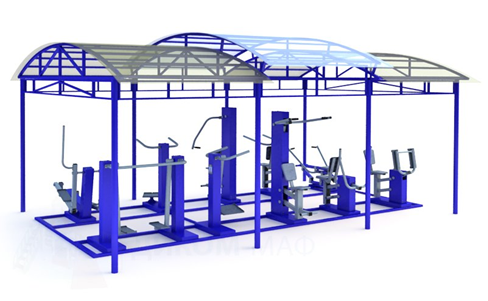 Игровой комплекс с качелями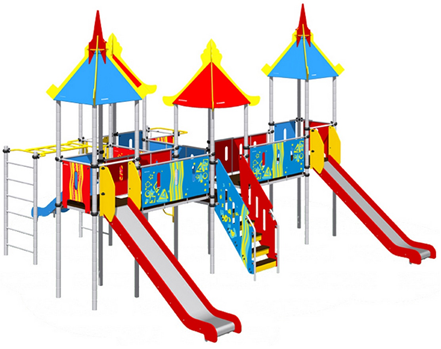 Вид работЕдиницаизмеренияЕдиничная расценка, руб.Тренажерная беседка на 10 тренажеров1 шт.375000Основание асфальт1 кв. м1700Бордюршт.1000Доставка и установка-15400Игровой комплекс1 шт.398000Качели одинарные1 шт.16710Подсыпка песка-25290Установка, монтаж-60000№ п/пАдрес территории№ п/пНаименование мероприятия, источник финансированияИсполнитель2020 год, тыс. руб.2021 год, тыс. руб.2022 год, тыс. руб.2023 год, тыс. руб.2024 год, тыс. руб.Подпрограмма, всего:Подпрограмма, всего:Подпрограмма, всего:0,000,000,000,000,00Бюджет Фурмановского городского поселенияБюджет Фурмановского городского поселения0,000,000,000,000,00Областной бюджетОбластной бюджет0,000,000,000,000,00Федеральный бюджетФедеральный бюджет0,000,000,000,000,001.Основное мероприятие «Формирование современной городской среды» проекта «Формирование комфортной городской среды»Отдел ЖКХ и благоустройства0,000,000,000,000,001.Бюджет Фурмановского городского поселенияОтдел ЖКХ и благоустройства0,000,000,000,000,001.Областной бюджетОтдел ЖКХ и благоустройства0,000,000,000,000,001.Федеральный бюджетОтдел ЖКХ и благоустройства0,000,000,000,000,001.1.Организация благоустройства территорий в рамках поддержки местных инициативОтдел ЖКХ и благоустройства0,000,000,000,000,001.1.Бюджет Фурмановского городского поселенияОтдел ЖКХ и благоустройства0,000,000,000,000,001.1.Областной бюджетОтдел ЖКХ и благоустройства0,000,000,000,000,001.1.Федеральный бюджетОтдел ЖКХ и благоустройства0,000,000,000,000,00